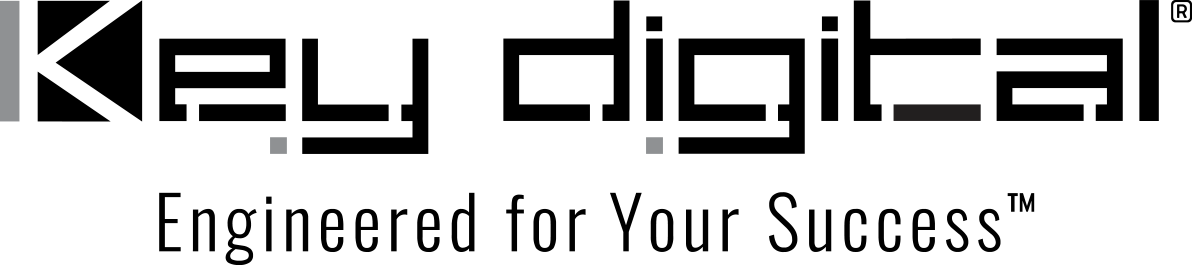 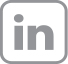 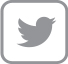 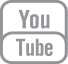 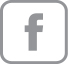 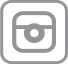 Contacts:Key DigitalMasha Lakhter, COO917.701.3238masha@keydigital.comClyne Media, Inc.Frank Wells, Senior Account Manager615.585.0597frank.wells@clynemedia.comKey Digital® introduces updated KD-Pro4x1X-2 HDMI switcher— The second-generation KD-Pro4x1X-2 4x1 UHD/4K/18G HDMI switcher features comprehensive support of high-resolution video standards, along with audio de-embedding and a plethora of control options —MOUNT VERNON, NY, September 5, 2023 – Key Digital®, award-winning developer and manufacturer of leading-edge digital video processing and video signal distribution solutions, has launched the second-generation KD-Pro4x1X-2: a 4x1 UHD/4K/18G HDMI switcher with 4x1 auto switching, audio de-embedding and a plethora of control options. “For applications ranging from conference rooms to huddle spaces, classrooms, theater and gaming spaces,” says DeWayne Rains, Key Digital VP of sales, “the KD-Pro4x1X HDMI switcher is a core tool for many of our customers. The updates to the KD-Pro4x1X-2 ensure the availability of this affordable solution into the future.”In addition to auto-switching that, when enabled, automatically selects a newly detected source or switches away from a newly disconnected source, the KD-Pro4x1X-2 offers front-panel-button, IR, RS-232, TCP/IP and trigger voltage control, and features status-monitoring LEDs. Intuitive end-user system control is made easy via the remarkably featured yet free iOS Key Digital App, which scans and auto-detects the KD-Pro4x1X-2 (along with any other KD App ready Key Digital hardware sharing the network) for population of pre-built GUI control screens. The KD-Pro4x1X-2 also offers integrated web UI control from any browser on any networked device for a complete control solution that includes AV switching via IP, KD-Amp220 audio with microphone mix via RS-232, and KD-CamUSB PTZ web cam control via RS-232. CEC control is passed through from the selected HDMI source to the connected display.To flexibly feed amplifiers, DSP processors and sound bars, the KD-Pro4x1X-2 delivers audio de-embedding in both analog (two-channel on a 1/8-inch [3.5mm] jack and balanced/unbalanced outputs on a six-pin terminal block with support for sampling rates up to 192 kHz) and digital (optical & SPDIF with surround audio support including DTS-HD Master Audio™, DTS:X®, Dolby® TrueHD and Dolby Atmos® at sampling rates and channel counts up to 96 kHz/7.1). The KD-Pro4x1X-2 supports all SD, HD, VESA and Ultra HD/4K video standards with resolutions up to up to 4096x2160 or 3840x2160 24/25/30/60hz at 4:4:4. Standards and protocol support further includes Dolby Vision, HDR10, fully licensed HDCP 2.2 compatibility, deep color support up to UHD/4K 30Hz 4:4:4/12 bits or 60Hz 4:4:4/8 bit and a full buffer system that manages TMDS re-clocking / signal re-generation, HDCP authentication to source and display, and EDID Control handshake. EDID management utilizes an internal handshake library in addition to native EDID data copied from the output/display.The KD-Pro4x1X-2 utilizes an updated internal layout and chipset to deliver the rich feature set of its predecessor with no increase in price. It is available to ship from stock at an MSRP of $519.LinksKey DigitalKD-Pro4x1X-2KD App…ends 422 wordsPhoto File 1: KDPro4x1X2.jpg
Photo Caption 1: The front and rear panels of the Key Digital KD-4x1X-2 HDMI switcherPhoto file 2: WebUI.jpgPhoto caption 2: The Key Digital KD-4x1X-2 HDMI switcher features a built-in web GUI interface that provides a complete system control solution About Key Digital:Established in 1999, Key Digital® designs and engineers intuitive digital A/V connectivity and control solutions that embody excellence. Key Digital delivers reliable, superior-quality, easily-implemented, versatile, high-performance products for corporate, education, government, house-of-worship, bar & restaurant, digital signage and residential A/V applications.  Founded by innovator Mike Tsinberg, holder of over 40 digital video and HDTV patents, Key Digital designs and engineers its products in-house at its USA headquarters in Mount Vernon, New York. The result of meticulous research, development and testing, Key Digital products showcase the company’s extensive, unparalleled technical knowledge and expertise, as well as its market-driven approach, serving as a partner to consultants, designers, and system integration firms in the A/V industry. Key Digital works as its clients’ extended engineering team, developing customized solutions for specific applications. Key Digital is an lnfoComm, CEDIA, CES, and NAHB award-winning manufacturer. Key Digital, Engineered For Your Success™For more information, visit our webpage at www.keydigital.com. Follow Key Digital on social media: